國立虎尾科技大學107學年度學生宿舍參觀暨租屋博覽會時間：107年8月19號(星期日)上午9:00至下午17:00地點：國立虎尾科技大學學生宿舍區(虎尾鎮工專路103號)活動內容：(一)學生宿舍暨租屋網簡介        1.簡報會場：社團休閒廣場一樓大廳2.簡報場次：10:00(第1場)、11:00 (第2場)、14:00 (第3場)    (二)租屋博覽會會場：社團休閒廣場一樓大廳參觀動線：臨時停車場	　　   簡報會場        參觀學生宿舍	        回到簡報會場        賦歸( 籃球場 )		(男2舍地下室)	  (男2.3舍、女舍)       (休閒廣場)宿舍區平面圖：備註:簡報場次視實際需要增加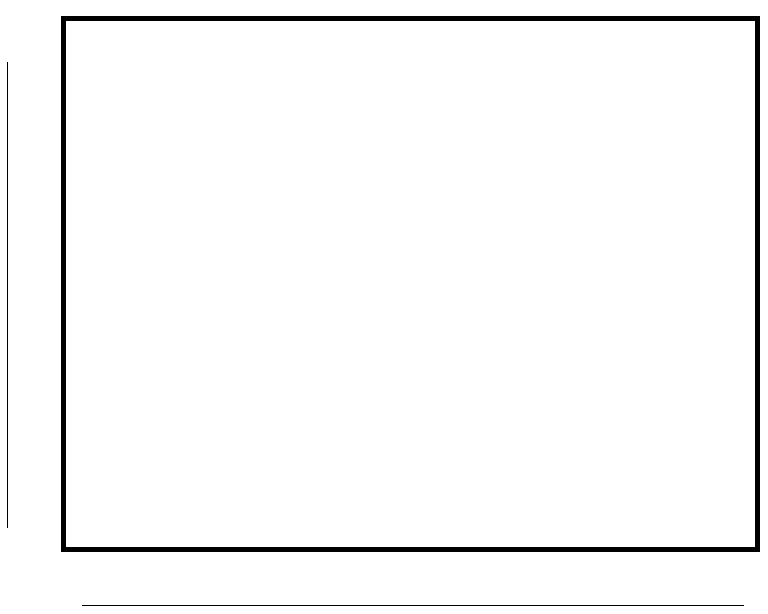 